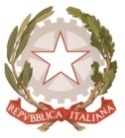 MINISTERO  DELL’ ISTRUZIONE, DELL’UNIVERSITÀ, DELLA RICERCAUFFICIO SCOLASTICO REGIONALE PER IL LAZIO LICEO SCIENTIFICO STATALE“TALETE”Roma, 16.04.18Ai Rappresentanti dei genitori delle classi secondeAgli alunni delle classi II selezionati dai coordinatori di classe e i loro genitoriAi docenti interessatiAl Personale ATAp.c. Alla DSGA Sig.ra P. LeoniSito webCIRCOLARE n. 300Oggetto: Invito alla riunione Progetto Erasmus KA2 La prof.ssa  Susanna Rita Petrillo, responsabile del Dipartimento di Lingue straniere e referente per il progetto Erasmus KA2,  incontrerà i rappresentanti delle classi seconde, gli alunni  indicati dai docenti coordinatori  e i loro genitori alla riunione che si terrà Lunedì  23/4/ 2018 in Aula M. Gizzio dalle ore 15.30 alle 17.30,   per presentare il Progetto Erasmus KA2 - mobilità studenti di durata biennale, per il quale il Liceo Talete si è candidato.Durante la riunione verranno presentate le varie fasi del progetto, i contenuti e, naturalmente, l'organizzazione degli scambi.Referente per il Progetto Erasmus KA2                                                        Il Dirigente scolasticoProf.ssa Susanna R. Petrillo		                                                       Prof.  Alberto Cataneo                                                                                                                          (Firma autografa sostituita a mezzo  stampa                                                                                                                                   ai sensi dell’art. 3 comma 2 del d.lgs. n.39/1993)